____________________________________________________________________________________________________________________________________________________________________КАРАР                                                                                            РЕШЕНИЕ                 Совета  сельского  поселения   Надеждинский   сельсоветмуниципального   района  Иглинский  район   Республики                                                  Башкортостан    Об утверждении Положения по организации ритуальных услуг и содержанию мест захоронений на территории сельского поселения  Надеждинский  сельсовет муниципального района Иглинский  район Республики Башкортостан.

     Совет сельского поселения  Надеждинский  сельсовет муниципального района Иглинский район Республики Башкортостан решил: 
1. Утвердить Положение по  организации ритуальных услуг и содержанию мест  захоронений на территории сельского поселения  Надеждинский  сельсовет муниципального района  Иглинский район Республики Башкортостан (прилагается).2. Настоящее решение вступает в силу со дня обнародования  на   стенде в здании  администрации  сельского поселения   Надеждинский   сельсовет муниципального района  Иглинский район Республики Башкортостан  по  адресу: РБ, Иглинский  район, с. Пятилетка, ул. Центральная -4. Глава сельского поселения                                                          Т.В.Ашанина 19  ноября  2013 г.№  218                                                                                             Приложение                         к решению Совета сельского поселения                                                          Надеждинский  сельсовет муниципального
                                                 района Иглинский район Республики
                                                         Башкортостан от 19 ноября 2013 г. № 218

Положение 
по организации ритуальных услуг и содержанию мест захоронений 
      на территории сельского поселения  Надеждинский   сельсовет                         муниципального района Иглинский  район                             Республики  Башкортостан .

                                               1. Общие положения 
1. Настоящее положение разработано в соответствии с Конституцией Российской Федерации, Гражданским Кодексом Российской Федерации, Федеральным законом  от 6 октября 2003 года N 131-ФЗ "Об общих принципах  организации местного самоуправления в Российской Федерации",Федеральным законом  от  12 января 1996 года N8-ФЗ "О погребении и похоронном деле", Указом Президента Российской Федерации от 29.06.96 N 1001 "О гарантиях прав граждан на предоставление услуг по погребению умерших", постановлением главного Государственного врача Российской Федерации от 08.04.2003 г. 35 "О введении в действие  СанПин 2.1.1279-03" и предназначены  для использования  органами местного самоуправления сельского поселения  Надеждинский  сельсовет муниципального района Иглинский район Республики Башкортостан с целью регулирования отношений в сфере организации ритуальных услуг и содержания мест захоронений. 
2. В настоящем положении используются следующие понятия: 
1) места захоронений - участки земли с погребенными останками умерших или   прахом; 
2) места погребения - отведенные в соответствии с этическими, санитарными и экологическими требованиями участки земли с сооружаемыми на них кладбища- ми  для захоронения  тел (останков) умерших, стенами  скорби для захоронения урн с прахом умерших, а также иными зданиями и сооружениями, предназначенными для осуществления погребения умерших. 
        Места погребения могут быть: 
по принадлежности - государственные, муниципальные;       по обычаям- общественные, вероисповедальные, воинские; 
      по историческому и культурному значению - историко-мемориальные; 
3) надмогильные сооружения (надгробия) - памятные сооружения, устанавливаемые на могилах: памятники, стелы, обелиски, кресты и т.п.; 
4) общественное кладбище - кладбище, предназначенное для погребения умерших с учетом их волеизъявления либо, в соответствующих случаях, по решению специализированной службы по вопросам похоронного дела и находящееся в ведении органов местного самоуправления; 
5) повторное захоронение - захоронение тела (останков) в могилу, в которой на данный момент уже находится захоронение; 
6) погребение - обрядовые действия по захоронению тела (останков) человека после его смерти в соответствии с обычаями и традициями, не противоречащими санитарным и иным требованиям;                             2. Организация мест захоронения.2.1. Кладбища2.1.1.  Кладбища, находящиеся в муниципальной собственности закрепляют- ся  на праве хозяйственного ведения или оперативного управления  за адми- нистрацией сельского поселения.2.1.2.  Территория  кладбища независимо от  способа захоронения подразде- ляется на функциональные зоны:- входную;- захоронений;- моральной (зеленой) защиты по периметру кладбища.Ширина проездов должна быть не менее 3,5 метра и пешеходных дорожек не менее 1,2 метра.На общественных кладбищах предусматриваются участки для одиночных захоронений, семейных захоронений, братских могил, вероисповедальные  участки, а также  участки для захоронения умерших, личность которых неустановленна. Определение указанных  участков на муниципальных общественных кладбищах производится при наличии свободных площадей.    2.1.3. Соблюдение национальных и религиозных обычаев и традиций на территории  вероисповедальных  участков на муниципальных общественных кладбищах допускается, если они не противоречат действующим законодательным, иным нормативным правовым актам Российской Федерации,  действующим законодательным правовым  актам Республики Башкортостан.2.1.4. Остановки общественного транспорта  необходимо размещать не далее 100 метров от входа в кладбища. 2.1.5. Ввод кладбища в эксплуатацию допускается после ограждения его территории, благоустройства и озеленения , строительства основных дорог, организации  отвода и сбора поверхностных вод, окончания строительства сооружений, предусмотренных проектом. 2.1.6. Ввод кладбища в эксплуатацию осуществляется  в соответствии с действующими нормативно- правовыми актами при наличии санитарно- эпидемиологического заключения. 2.2. Требования к устройству могил и надмогильных сооружений.2.2.1. Погребение должно  осуществляться   в специально отведенных и оборудованных с этой целью местах в соответствии с действующими санитарными нормами и правилами.2.2.2. Погребение в не отведенных для этого местах не допускается. К лицам, совершившим такие действия, применяются меры ответственности  в  соответствии с законодательством. 
2.2.3. Не допускается  устройство захоронений  в разрывах между могилами на участке, на обочинах дорог в пределах защитных зон, в том числе моральной зоны.2.2.4.  На кладбищах  участки под захоронение выделяются в порядке очередности, установленной  планировкой кладбища.2.2.5. В случае отсутствия на участке кладбища земли для захоронения согласно норме участок подлежит закрытию. По периметру  участка  выставляются трафареты с предупреждением  о закрытии данного участка.2.2.6. Норма отвода земельного участка для захоронения гроба с телом  умершего составляет площадь 5 квадратных метров (2,5 х 2), предоставление участка производится  бесплатно. Также бесплатно  предоставляется  участок  5 квадратных метров (2,5 х 2)  при резервировании места для умершего супруга или близкого родственника. 2.2.7. Расстояние между могилами должно быть по длинным сторонам  не менее 1 метра, по коротким не менее 0,5 метра.2.2.8. Длина могилы  2 метра (в зависимости от длины гроба), ширина – 1 метр, глубина могилы для захоронения  должна составлять  не менее 1,5 метра о поверхности земли до крышки гроба, в зависимости от условий грунта. Над каждой могилой должна быть  земельная насыпь высотой 0,5 метра о поверхности земли  и надмогильная плита. Насыпь должна выступать  за края могилы для защиты ее  от поверхностных вод.  2.2.9. При захоронении  на могильном холме устанавливается  памятник  или памятный знак с указанием  фамилии, имени, отчества, даты рождения и даты смерти  умершего и регистрационный знак. Регистрационный знак крепится  на памятнике, оградке или отдельно  устанавливается на участке захоронения. Не допускается  захоронение  без установки  опознавательного знака.2.2.10.  Установка  или перемещение  памятника, надгробной плиты, ограды, бордюра или иного надгробного, надмогильного сооружения производится на основании заявления ответственного лица, имеющего намерение установить  или переместить  надмогильное сооружение.  2.2.11. Размеры надмогильных сооружений не должны превышать в среднем 60%  отведенного под захоронение земельного участка над одиночными  захоронениями  тел в гробу – 2,2 х 1,5 м., а по высоте памятники  над захоронениями тел в гробу – не выше 2,0 метра, ограды – не выше 0,7 метра.2.2.12. При установке надмогильных сооружений, скамеек, столиков, оградок, выходящих за пределы площади  отведенного участка, они могут быть снесены с предварительным  предупреждением ответственного  за место захоронения лица, с отнесением затрат  по сносу на данное лицо.О сносе  надмогильных сооружений, скамеек, столиков или оградок, выходящих за пределы  площади  отведенного участка, составляется акт, в котором  указывается  место хранения снесенных  сооружений, скамеек, столиков или оградок. 2.2.13. В границах участка, отведенного для захоронения , разрешается посадка зеленой изгороди из кустарника с последующей ее подстрижкой.2.2.14.  Осквернение, уничтожение, повреждение мест захоронений и надмогильных сооружений влечет  ответственность, предусмотренную действующим законодательством. 2.3. Порядок захоронения умерших и эксгумация останков.2.3.1.  Захоронение  умерших производится  в соответствии с действующими  санитарными нормами и правилами.2.3.2. Захоронение умерших  производится на основании  свидетельства о смерти, выданного  органами записи актов гражданского состояния.2.3.3. Погребение умершего рядом с ранее умершим родственником возможно при наличии на указанном месте свободного участка земли.В иных случаях место под захоронение  отводится согласно плану захоронений.2.3.4. Захоронение гроба в родственную могилу  разрешается на основании  письменного заявления родственников  при предъявлении  ими паспорта, свидетельства о смерти в соответствии с действующими санитарными нормами и правилами.2.3.5. Не допускается  погребение в одном гробу, капсуле или урне останков  или праха  нескольких умерших.2.3.6. На общественных кладбищах погребение может осуществляться с учетом вероисповедальных, воинских и иных обычаев и традиций.  2.3.7. Погребение лиц, личность которых не установлена, осуществляется на специально отведенных участках кладбищ. Кремация при этом не допускается, за исключением случаев, когда она необходима по требованию санитарных правил и норм, или по результатам  патологоанатомических исследований  судебно- медицинской экспертизы.2.3.8. Погребение умершего, личность которого  установлена, но не востребована в силу каких-либо – причин, осуществляется на специально отведенном участке кладбища, согласно действующим  нормативам.   2.3.9. Эксгумация (перезахоронение) останков  умерших производится в соответствии  с действующим законодательством  и на основании  и на основании заключения органов государственного  санитарно- эпидемиологического надзора об отсутствии  особо опасных инфекционных заболеваний и необходимых для проведения эксгумации документов.Не рекомендуется  осуществлять перезахоронение  ранее истечения одного года с момента погребения.2.4. Порядок предоставления земли  под захоронение на закрытом  кладбище.2.4.1. В случае закрытия кладбища при въезде на его территорию  устанавливаются трафареты, предупреждающие об его закрытии. 2.4.2. На закрытом кладбище захоронения проводятся только в существующей  оградке или рядом (если оградка отсутствует) с могилой близкого родственника либо супруга, при наличии свободного  участка земли площадью  не менее  3 м.  (2х1,5). Для получения  разрешения на захоронение необходимо письменное заявление родственников.2.5. Оборудование и озеленение мест захоронения.2.5.1. На кладбищах  устанавливаются:а) общественные туалеты;б) мусоросборники  и урны для мусора;в) вдоль пешеходных дорожек  следует предусматривать  урны для сбора мелкого мусора;г) отапливаемые домики размером не более 3х5 м. для хранения инвентаря и другого оборудования и использования в холодное время года.2.5.2. Прокладка  кабелей на участках захоронения не допускается.2.5.3. Озеленение  и благоустройство мест погребения должно производиться  в соответствии с действующими нормами и правилами.2.5.4. Посадка деревьев  гражданами на участках захоронения допускается только по согласованию  со смотрителем  кладбища.2.5.5.  Озеленение участков для захоронения умерших, личность которых не установлена , возможно открытым газоном с цветами  и цветущими декоративно – лиственными кустарниками.2.5.6. Вес работы по застройке и благоустройству  мест захоронения должны выполняться  с максимальным сохранением  существующих деревьев, кустарников и растительного грунта.2.6. Содержание кладбищ.2.6.1. Содержание кладбищ  осуществляется  в соответствии  с действующим законодательством, настоящим Положением и муниципальными  правовыми актами.2.6.2. Финансирование  выполнения работ  по содержанию кладбищ осуществляется  в пределах  средств  бюджета сельского поселения  на соответствующий  финансовый год в формах расходования, предусмотренных  Бюджетным кодексом Российской Федерации.              2.6.3. Работы по содержанию кладбищ включают в себя:а) содержание в исправном состоянии инженерных сооружений на территории кладбища (оград, дорог, пешеходных дорожек, площадок) и их ремонт;б) содержание в надлежащем порядке  участков для захоронения умерших, личность которых не установлена;в) уход за зелеными насаждениями на территории кладбища;г) вывоз с территории кладбища мусора;д) обеспечение работы общественного туалета;ж) выполнение  иных работ, предусмотренных действующим  законодательством и муниципальными правовыми актами.2.6.4. Технологические операции и кратность выполнения работ по содержанию кладбищ, а также Методика  оценки качества  выполненных работ по содержанию кладбищ определяются  муниципальными правовыми актами.2.7. Часы работы и правила посещении кладбищ2.7.1. Захоронения на кладбище производятся ежедневно с 10-00 часов до 16.00 часов.2.7.2. На территории кладбища посетители должны соблюдать общественный порядок и тишину.2.7.3. Посетители кладбища имеют право:а) выбирать варианты  обустройства  участка (памятники, оградки, другие сооружения) в соответствии с требованиями к оформлению  участка захоронения;б) сажать цветы на могильном участке; в) сажать деревья по согласованию с администрацией  сельского поселения;г) производить  страхование надмогильных сооружений в соответствии с договорами, заключенными со страховыми  фирмами.2.7.4. Посетители кладбища обеспечивают уход за местами захоронения, соблюдение установленного порядка захоронения.2.7.5. На территории кладбища посетителям запрещается:а) портить памятники, оборудование кладбища, засорять территорию;б) ломать зеленые насаждения, рвать цветы, собирать венки;в) водить собак, пасти домашний скот, ловить птиц, собирать грибы;г) разводить костры, добывать песок и глину, резать дерн;д) кататься на мопедах, мотоциклах, лыжах, санях;е) производить раскопку грунта;ж) при обустройстве места погребения (памятники, оградки, другие сооружения) выходить за границы отведенного участка;з) оставлять (выносить) мусор в не предназначенных для этого местах;и) оставлять старые демонтированные надмогильные сооружения в неустановленных для этого местах;к) проезд грузового транспорта, проведение погрузочно- разгрузочных работ без специального разрешения;и) распивать спиртные напитки  и находиться в нетрезвом состоянии.2.7.6. Автокатафалк, а также сопровождающий его транспорт, образующий похоронную процессию (микроавтобусы, легковые машины) не имеют право беспрепятственного проезда на территорию кладбища и движения по территории кладбища.2.7.7. Проезд спецтранспорта на территории муниципальных кладбищ для технических работ (установка памятника) и в других исключительных случаях  производится по пропускам, выдаваемым смотрителем кладбища.2.7.8.  Посетители  - инвалиды 1 и 2 группы  могут пользоваться легковым  транспортом  с ручным управлением или мотоколяской для проезда на территорию кладбища при предъявлении соответствующего  удостоверения.2.7.9. Посетители кладбища  обязаны соблюдать  правила пожарной безопасности на территории кладбища.  3. Контроль и ответственность  за нарушения организации  ритуальных услуг и содержания мест захоронения.3.1. Контроль за соблюдением настоящего положения осуществляется  уполномоченным лицом  администрации  сельского поселения.3.2. Лица, виновные в нарушении настоящего Положения, а также хищения предметов, находящихся в могиле, гробу и ритуальных атрибутов на могиле, привлекаются к ответственности в соответствии с действующим  законодательством Российской Федерации                                              БАШ?ОРТОСТАН РЕСПУБЛИКАhЫИГЛИН  РАЙОНЫМУНИЦИПАЛЬ РАЙОНЫНЫ*НАДЕЖДИН АУЫЛ  СОВЕТЫАУЫЛ БИЛ2М2HЕ СОВЕТЫ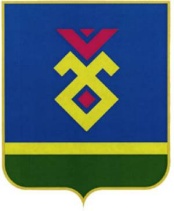 CОВЕТ               СЕЛЬСКОГО ПОСЕЛЕНИЯНАДЕЖДИНСКИЙ СЕЛЬСОВЕТМУНИЦИПАЛЬНОГО РАЙОНАИГЛИНСКИЙ РАЙОНРЕСПУБЛИКИ БАШКОРТОСТАН452420, Пятилетка   ауылы,  !62к  урамы, 4 Тел.\факс   (34795) 2-60-33 e-mail: nadegdino_igl@mail.ru                   452420,  с.  Пятилетка, ул. Центральная, 4                 Тел.\факс  (34795) 2-60-33              e-mail: nadegdino_igl@mail.ru